Homework:Format the given text so it is readable and easy to understand for pupils in year 9. This text is the revision of data bases the theory that will be covered in this half term.Task 1Correct all the spelling mistakes in this text. Do not correct them one by one. Apply what you have learned in class.Task 2Hint: Ctrl+Alt+Shift+SModify heading 1:VerdanaPt 20Light greenUnderlinedModify heading 2:VerdanaPt 15Light greenModify heading 3VerdanaPt 13Light greenModify normal:VerdanaPt 12Task 3Scan through the test and apply the following styles.Heading changesData bases 			Heading 1Data base uses			Heading 2Databases vs paper 		Heading 2Advantages of using data base	Heading 2Tables				Heading 2Storing data in tables		Heading 3Creating a table			Heading 3Data types			Heading 2Setting a primary key 		Heading 2Validation rules			Heading 2Queries				Heading 2Running queries		Heading 3Query scenario 			Heading 3Narrowing down the results	Heading 3Forms and reports		Heading 2Forms				Heading 3Reports				Heading 3Body changesPlace a blank line after ‘Data bases’.Select the bodies of text of every heading and apply the ‘normal’ styleTask 4Scan through the text and place bullet point where needed. You will find them in the following chapters (Use the dash symbol to display the bullets):Database usesAdvantages of using a databaseStoring data in tablesData typesQuery scenarioTask 5 Centre the heading ‘ Databases’Select the rest of the document (excluding the title databases) and sort it in two columnsTask 6Change the header and the footer. Header: Revision sheet databases and the dateFooter: Page numberYour final work should be 3 pages long and should look like this if executed properly.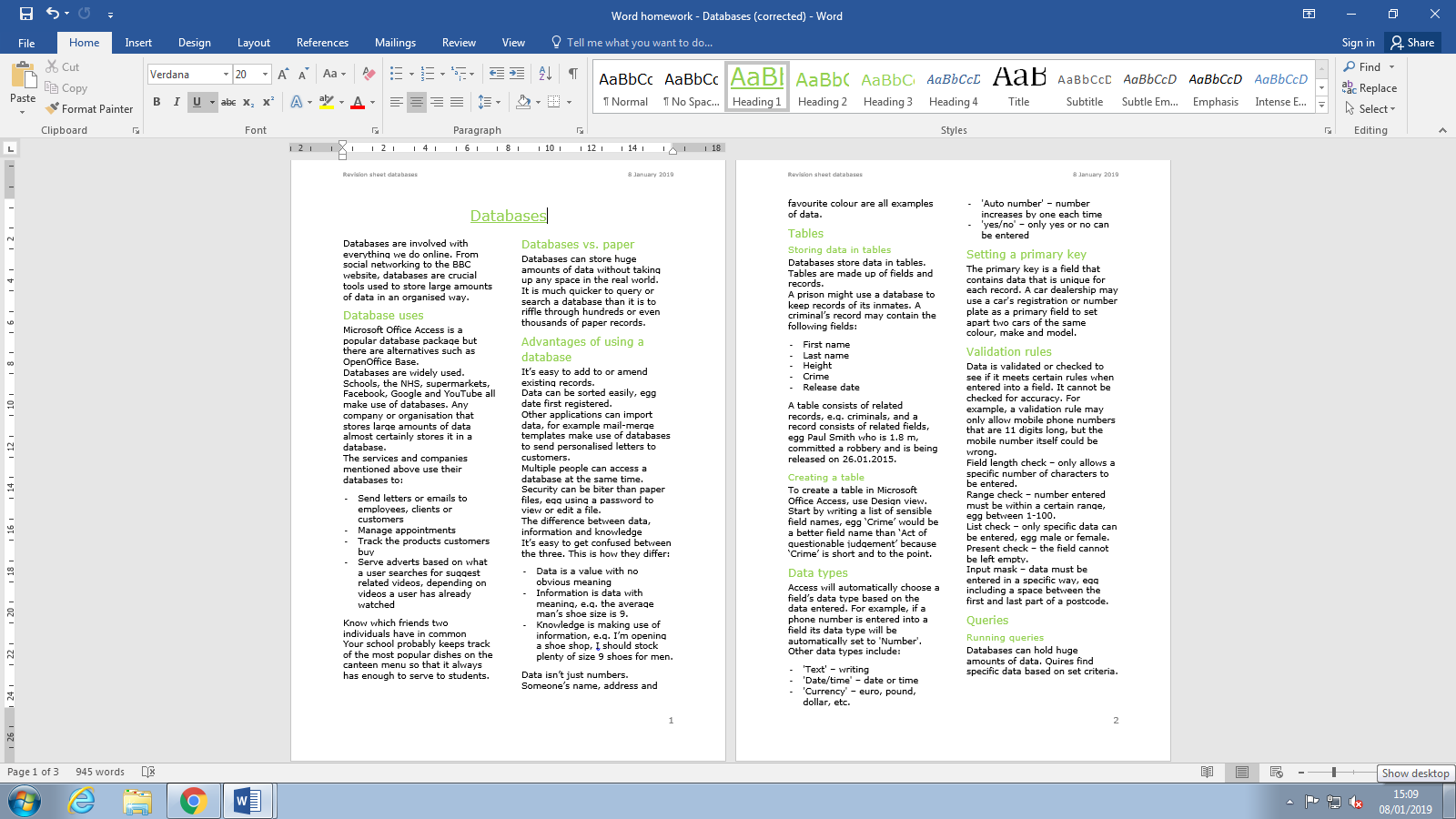 